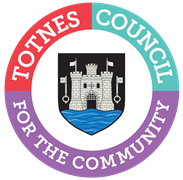 MINUTES FOR THE RECESS COMMITTEE OF TOTNES TOWN COUNCILMONDAY 7TH AUGUST 2023 IN THE GUILDHALLPresent: Councillors E Price (Chair), J Cummings and B Piper.Apologies: Cllrs Bennett and Collinson.In Attendance: C Marlton (Town Clerk).WELCOME TO ALL ATTENDING AND OBSERVINGAPOLOGIES FOR ABSENCE AND DECLARATION OF INTERESTSTo receive apologies and to confirm that any absence has the approval of the Council. The Mayor will request confirmation that all Members have completed or made any necessary amendments to their Declaration of Interests.The apologies were received and agreed unanimously. There were no updates to Councillor’s Declaration of Interests. The Council will be asked to RESOLVE to exclude the press and public “by reason of the confidential nature of the business” to be discussed and in accordance with the Public Bodies (Admission to Meetings) Act 1960.3.   STAFFING APPOINTMENTTo ratify the appointment of the Seasonal Tourist Information Assistant vacancy.It was RESOLVED unanimously to approve the appointment.  Cllr Emily PriceChair